.			PROFILE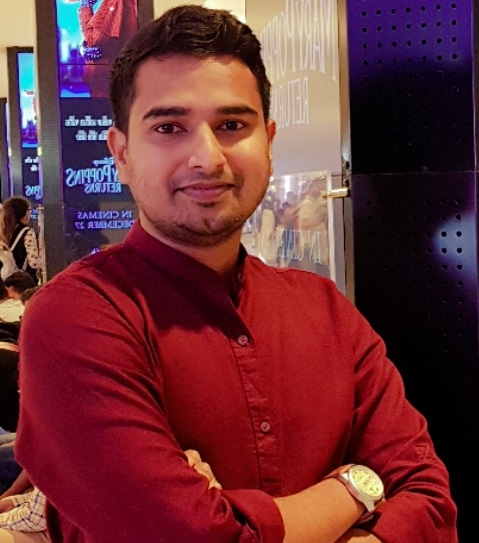 